Έκθλιψη και Αφαίρεση -  Διατήρηση του (ν) - Συλλαβισμός - Ο τόνοςΈκθλιψη και Αφαίρεση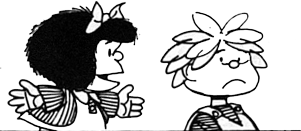 Αχ, οι υπολογιστές δυσκολεύονται με τον απόστροφο. Μπορείτε να με βοηθήσετε;το όνειρο,  μου αρέσει,  να έχω,  σου έδωσα,  με έσπρωξε,  του ουρανού, θα ήθελα,  που έχει,  πού είναι,  από όλα,  με άφησαν,  να ακούς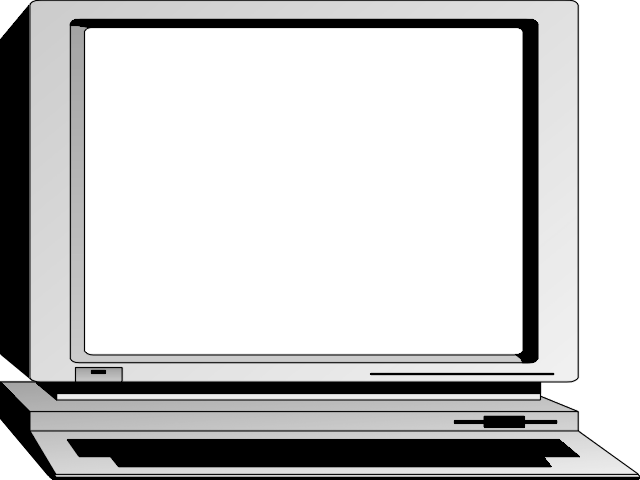 Διατήρηση του (ν)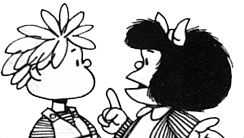 Ο υπολογιστής χρειάζεται τη βοήθειά σας. Συμπληρώστε το (ν) όπου είναι απαραίτητο.Συλλαβισμός 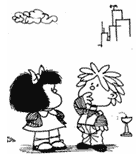 Προσπαθήστε να συλλαβίσετε τις παρακάτω λέξεις.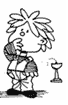 Συλλαβίστε τις παρακάτω λέξεις. Ξέρω ότι μπορεί να δυσκολευτείτε λίγο. Αλλά αν προσπαθήσετε θα τα καταφέρετε.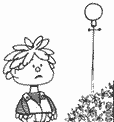 Μπορείτε να συλλαβίσετε τις παρακάτω λέξεις;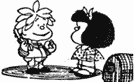 Προσπαθήστε να συλλαβίσετε σωστά τις παρακάτω λέξειςΟ τόνος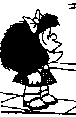 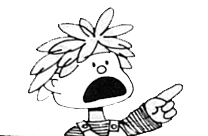 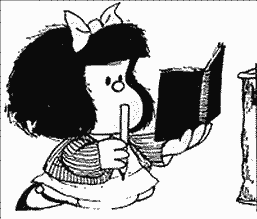 Θέλετε να τονίσετε τις παρακάτω λέξεις και να τις χωρίσετε σε οξύτονες, παροξύτονες και προπαροξύτονες;καιρος,  ανθρωπος,  κηπος,  τοπιο,  παραθυρο,  φτερο,  κατω,  ανοιγω, επειδη, κρατω, λυπημενος, χαρουμενος, παιζοντας, ανοιχτος, δεχομαι γαλανός……………………………………………………………αετός……………………………………………………………άνεμος……………………………………………………………κατοικία……………………………………………………………Ιαπωνία……………………………………………………………λεμόνι……………………………………………………………ΛέξηΣυλλαβισμόςΕλληνική λέξηασπίδαα – σπί - δασπίτιξαφνικάξαφ – νι - κάατμόςστάχτηπερπατώκάμπιαφαντασίαάγκυρακαπνόςπαρένθεσηψάλτηςάλμαΛέξηΣυλλαβισμόςΕλληνική λέξηπορθμόςπορ - θμόςάνθρωποςαντρείοςεκδρομήαμβροσίαασπρίζωασφράγιστοςεκκλησίασύννεφοΔίψηφα φωνήεντα (αι, ει, οι, υι, ου)Δίψηφα φωνήεντα (αι, ει, οι, υι, ου)Δίψηφα φωνήεντα (αι, ει, οι, υι, ου)Δίψηφα φωνήεντα (αι, ει, οι, υι, ου)αίθουσακάτοικοισχολείουιοθετώΟι δίφθογγοι (αη, αϊ, οη, οϊ)Οι δίφθογγοι (αη, αϊ, οη, οϊ)Οι δίφθογγοι (αη, αϊ, οη, οϊ)Οι δίφθογγοι (αη, αϊ, οη, οϊ)κελαηδώβοηθόςαϊτόςρόιδιΟι συνδυασμοί (αυ, ευ)Οι συνδυασμοί (αυ, ευ)Οι συνδυασμοί (αυ, ευ)Οι συνδυασμοί (αυ, ευ)αυγόευλογίααυτίευτυχίαΔίψηφα σύμφωνα (γκ, μπ, ντ, τσ, τζ)Δίψηφα σύμφωνα (γκ, μπ, ντ, τσ, τζ)Δίψηφα σύμφωνα (γκ, μπ, ντ, τσ, τζ)Δίψηφα σύμφωνα (γκ, μπ, ντ, τσ, τζ)άγκυρατζίτζικαςκαλαμπόκικότσυφας καντήλιδέντροΟξύτονεςΠαροξύτονεςΠροπαροξύτονες